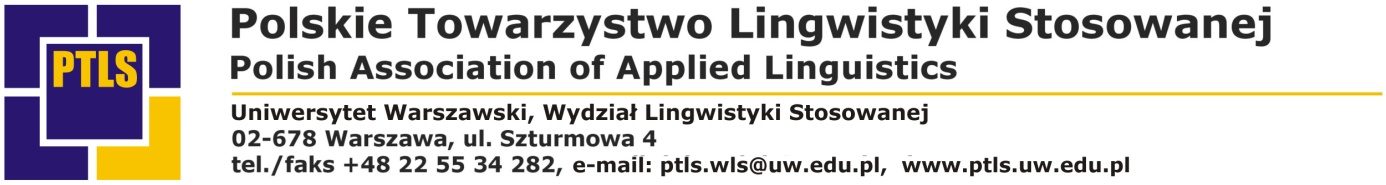 Deklaracja CzłonkowskaProszę o przyjęcie mnie w poczet członków Polskiego Towarzystwa Lingwistyki StosowanejZgłaszam swoje członkostwo i jednocześnie zobowiązuję się uiszczać składkę członkowskąw wysokości 50 zł rocznie.Imię i nazwiskoStopień/tytuł naukowyInstytucja i stanowiskoAdres miejsca pracyAdres domowyTelefon kontaktowy / faxAdres e-mailMiejscowość i dataPodpis wypełniającego deklarację